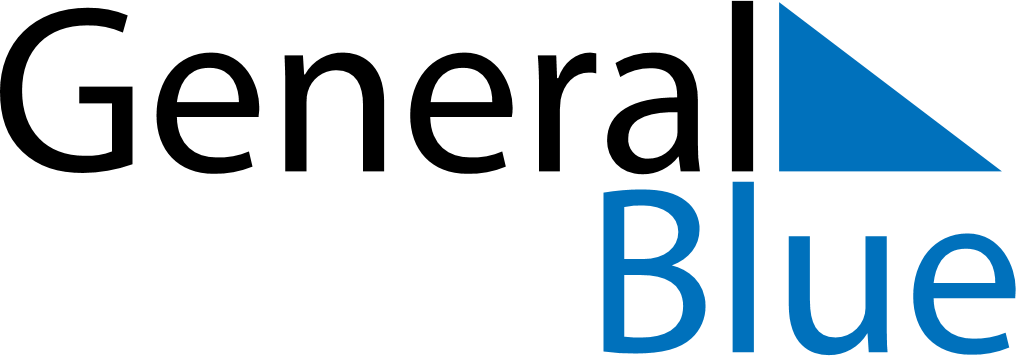 April 2024April 2024April 2024April 2024NorwayNorwayNorwaySundayMondayTuesdayWednesdayThursdayFridayFridaySaturday1234556Easter Monday789101112121314151617181919202122232425262627282930